108學年度班級教室佈置成果班級：九平主題名稱：season議題名稱：菸害防制【主題區】佈置主題是四季由春夏秋冬組合．春天的櫻花薰衣草及綠意盎然，夏天的海攤以及湛藍的天空，向日葵,玫瑰,西瓜等等.....秋天的楓葉.微風徐徐。最後是冬天寒冷的景色雪人和聖誕老公公,星空極光的樣貌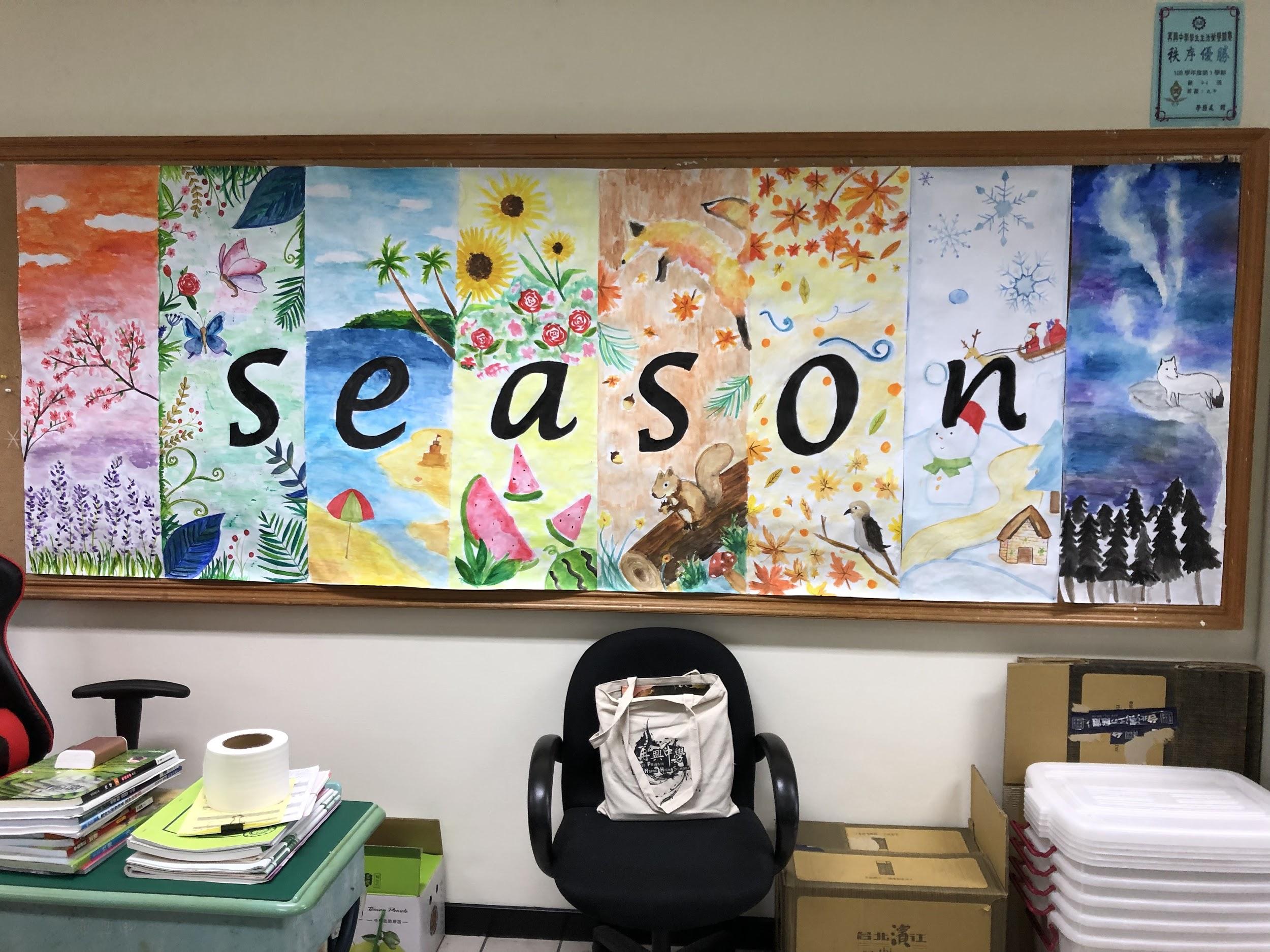 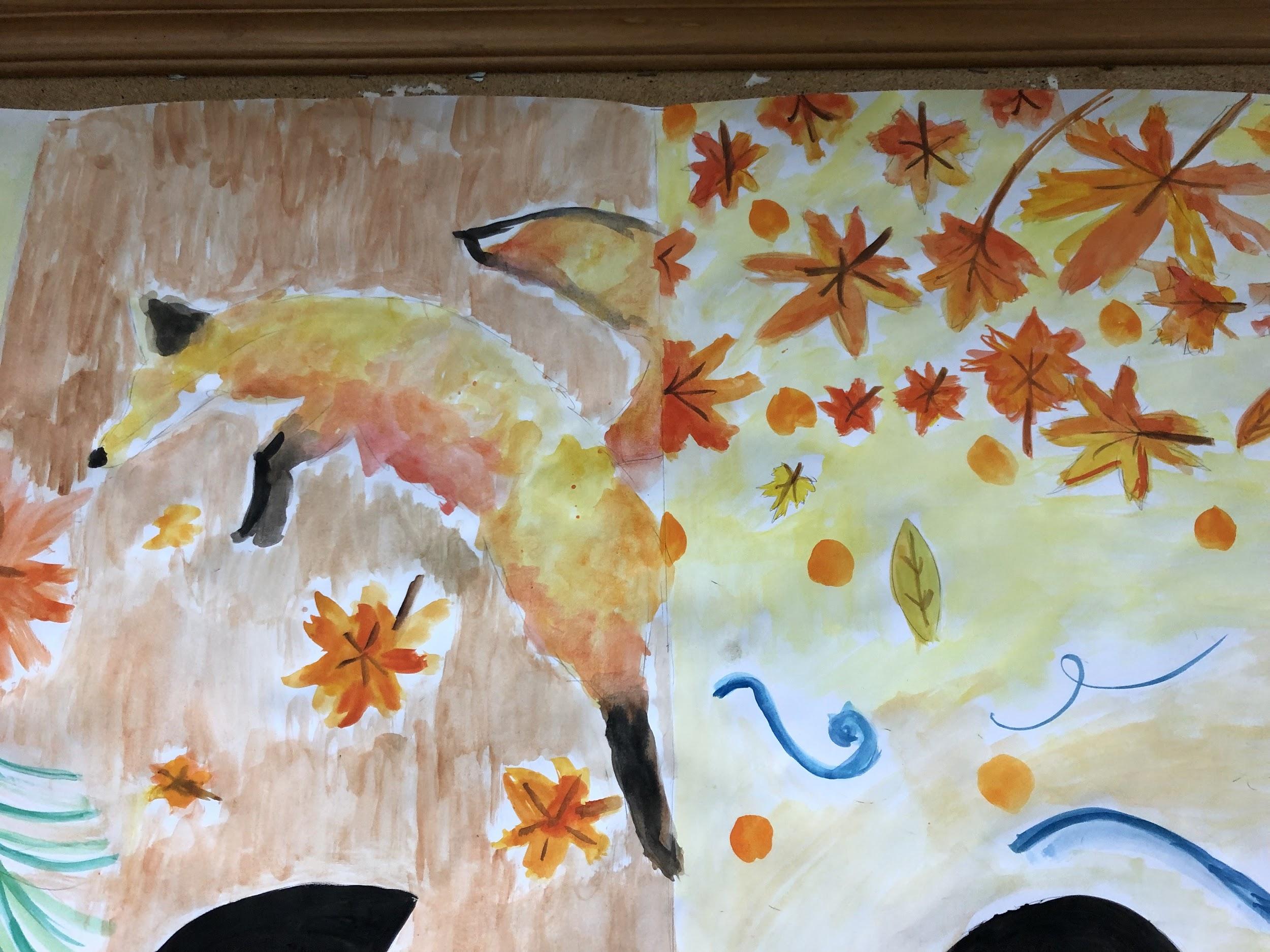 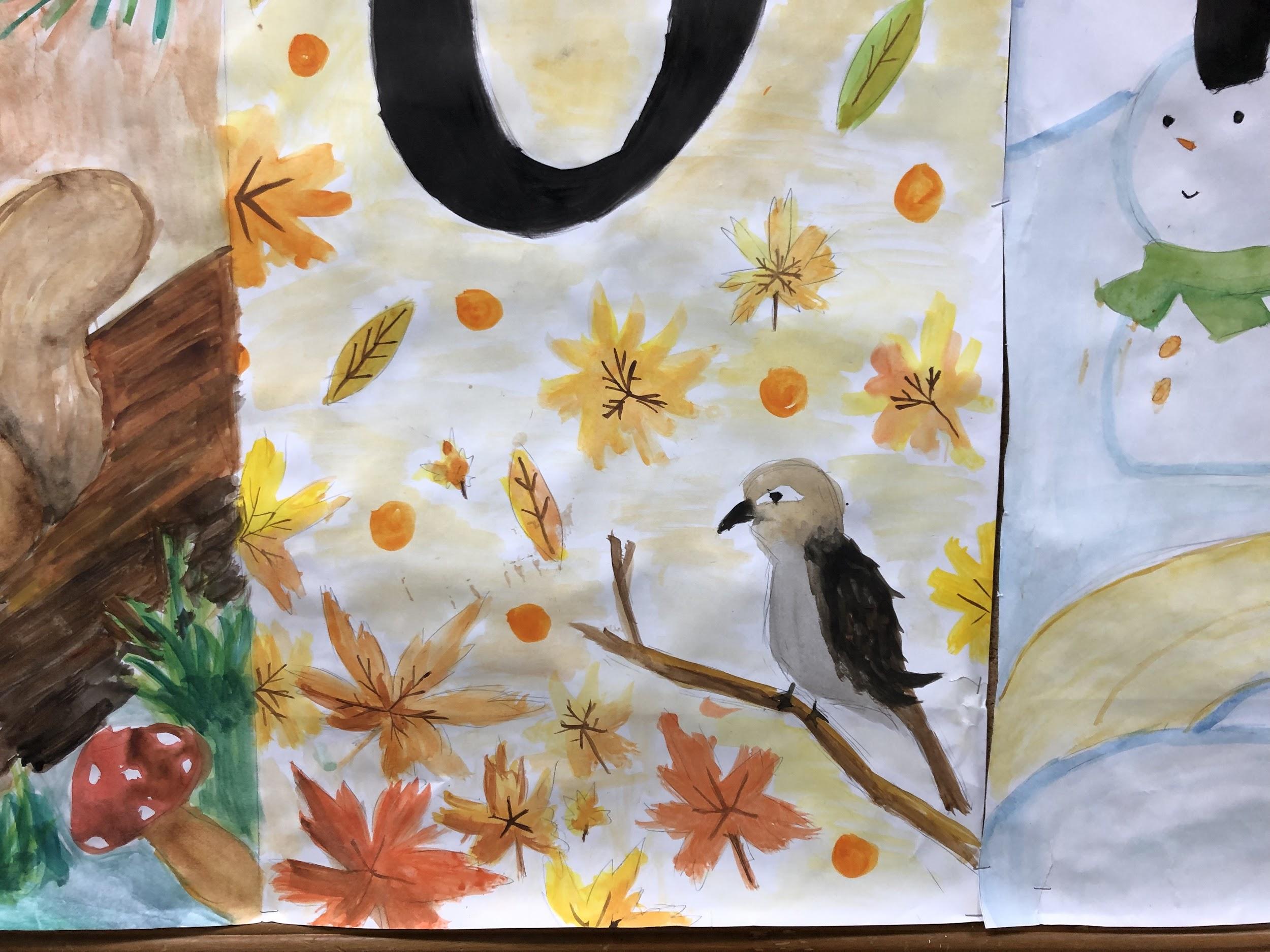 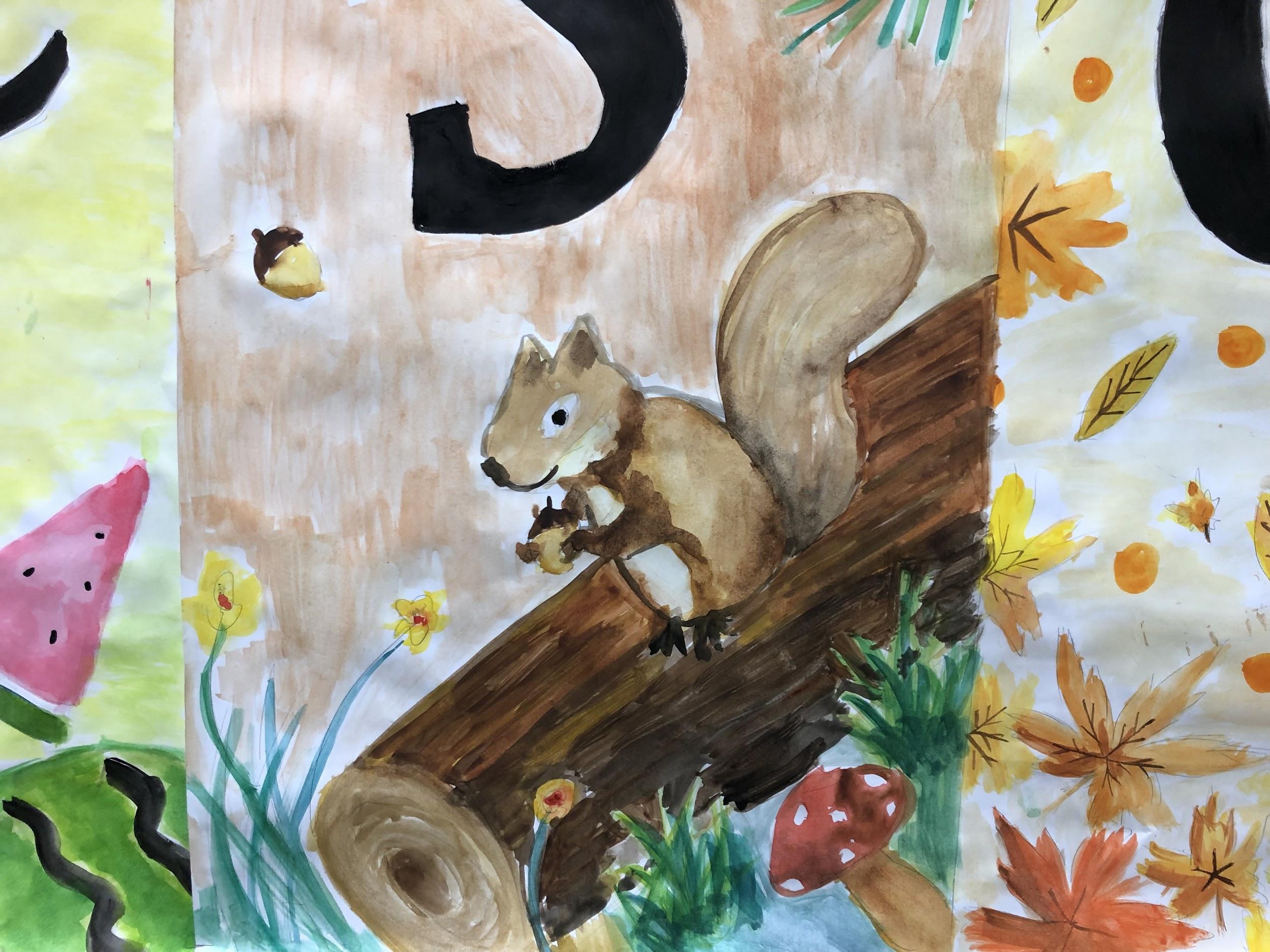 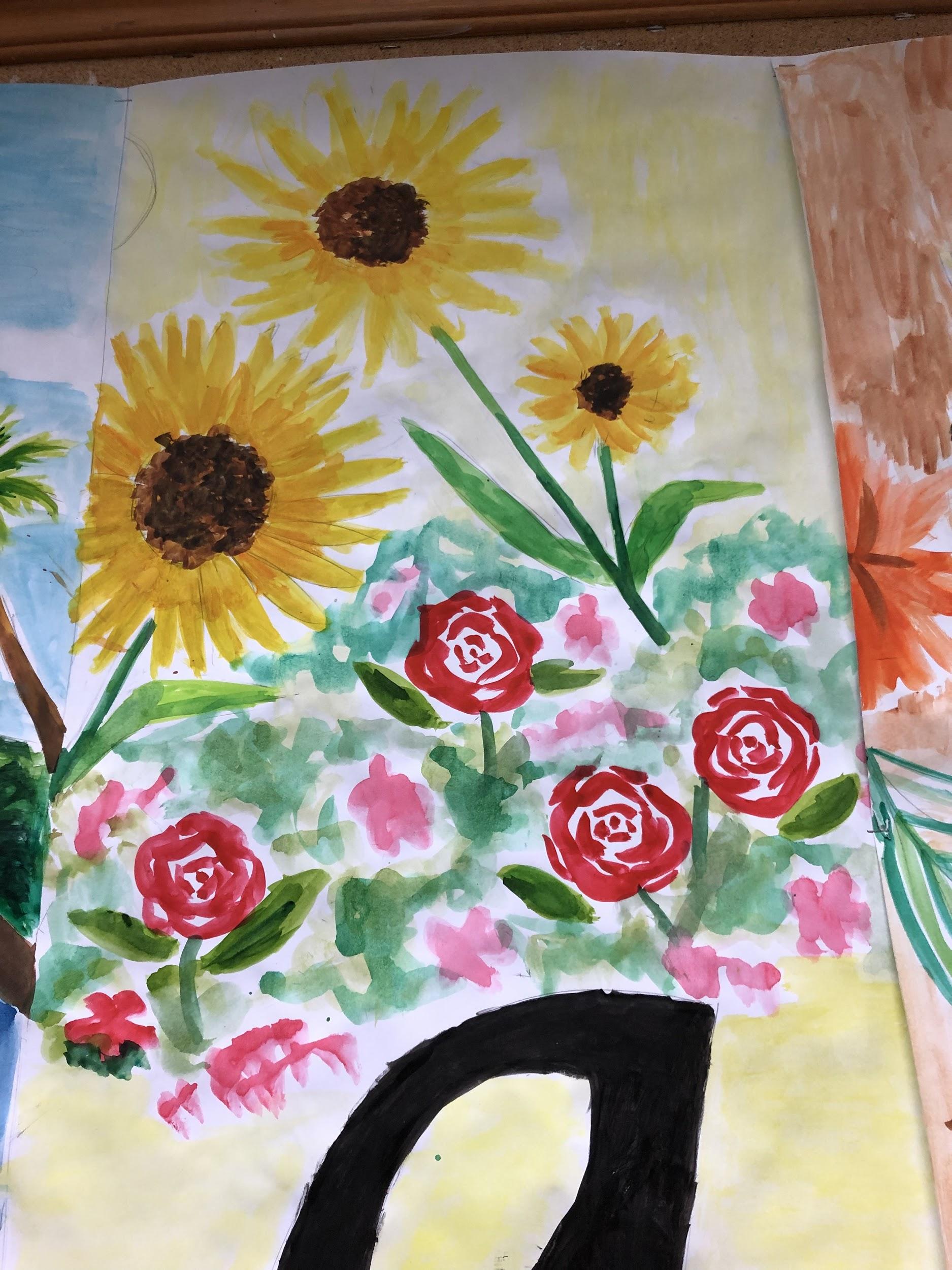 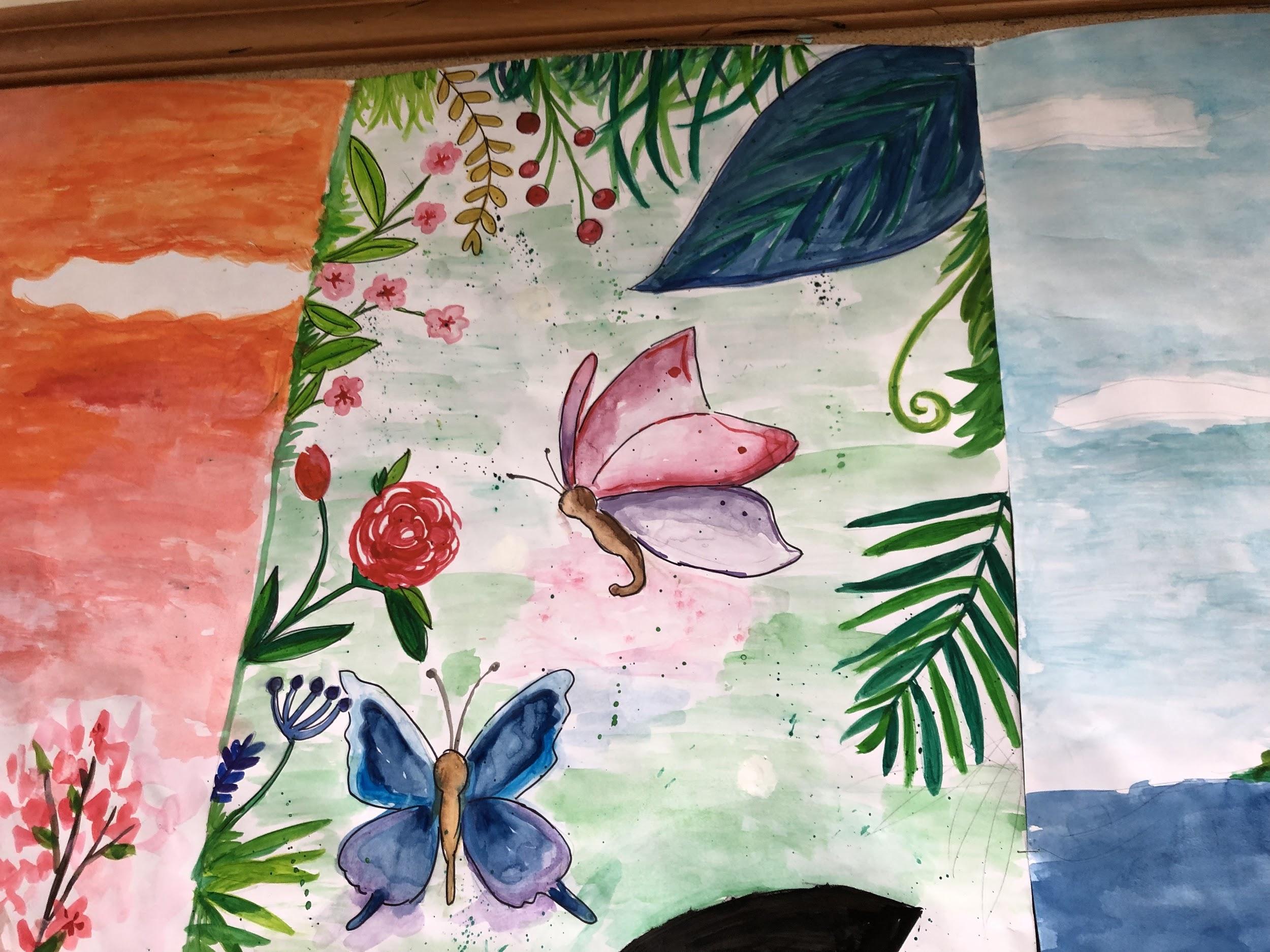 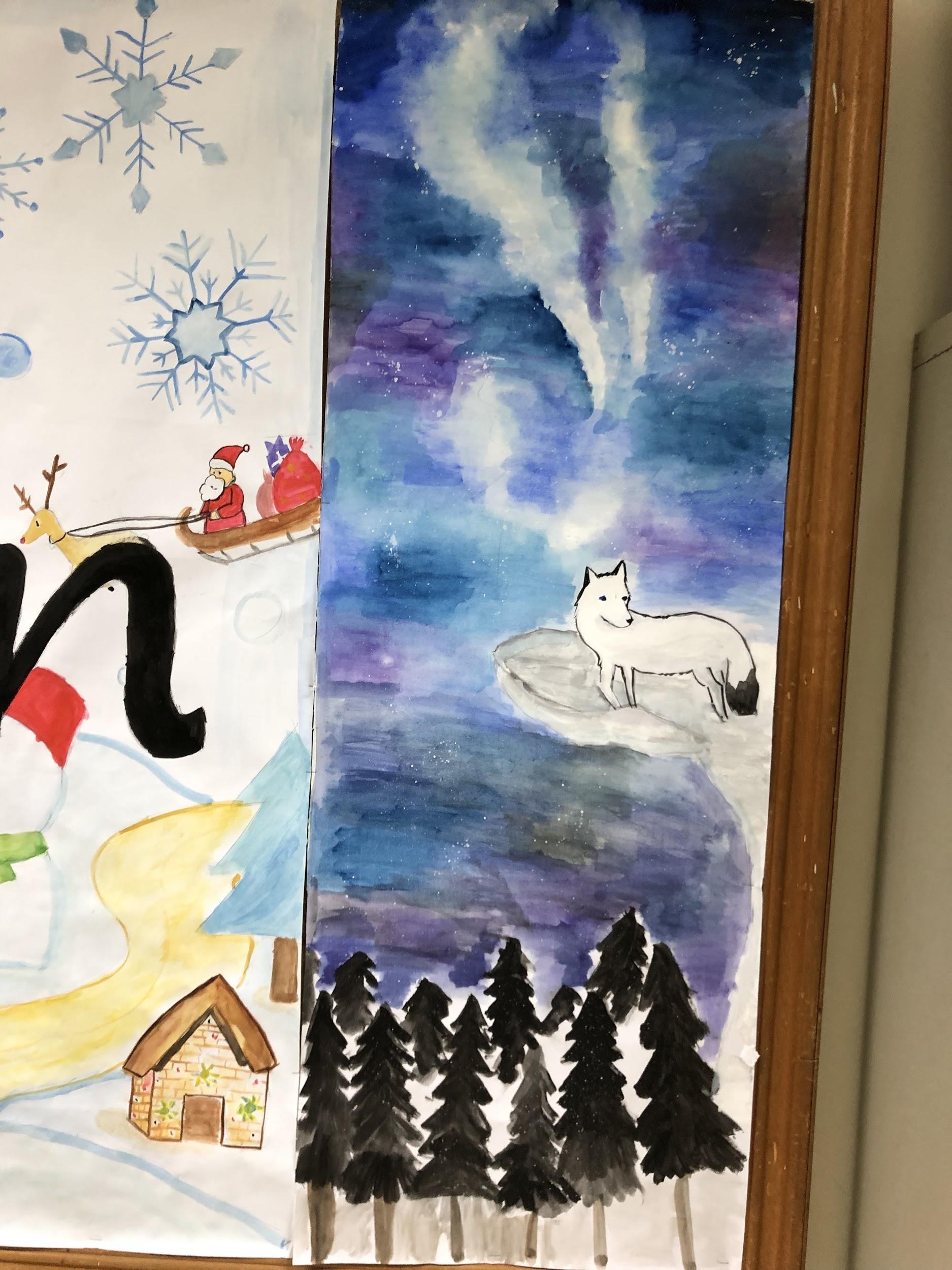 【主題區】佈置主題是四季由春夏秋冬組合．春天的櫻花薰衣草及綠意盎然，夏天的海攤以及湛藍的天空，向日葵,玫瑰,西瓜等等.....秋天的楓葉.微風徐徐。最後是冬天寒冷的景色雪人和聖誕老公公,星空極光的樣貌【主題區】佈置主題是四季由春夏秋冬組合．春天的櫻花薰衣草及綠意盎然，夏天的海攤以及湛藍的天空，向日葵,玫瑰,西瓜等等.....秋天的楓葉.微風徐徐。最後是冬天寒冷的景色雪人和聖誕老公公,星空極光的樣貌【議題宣導】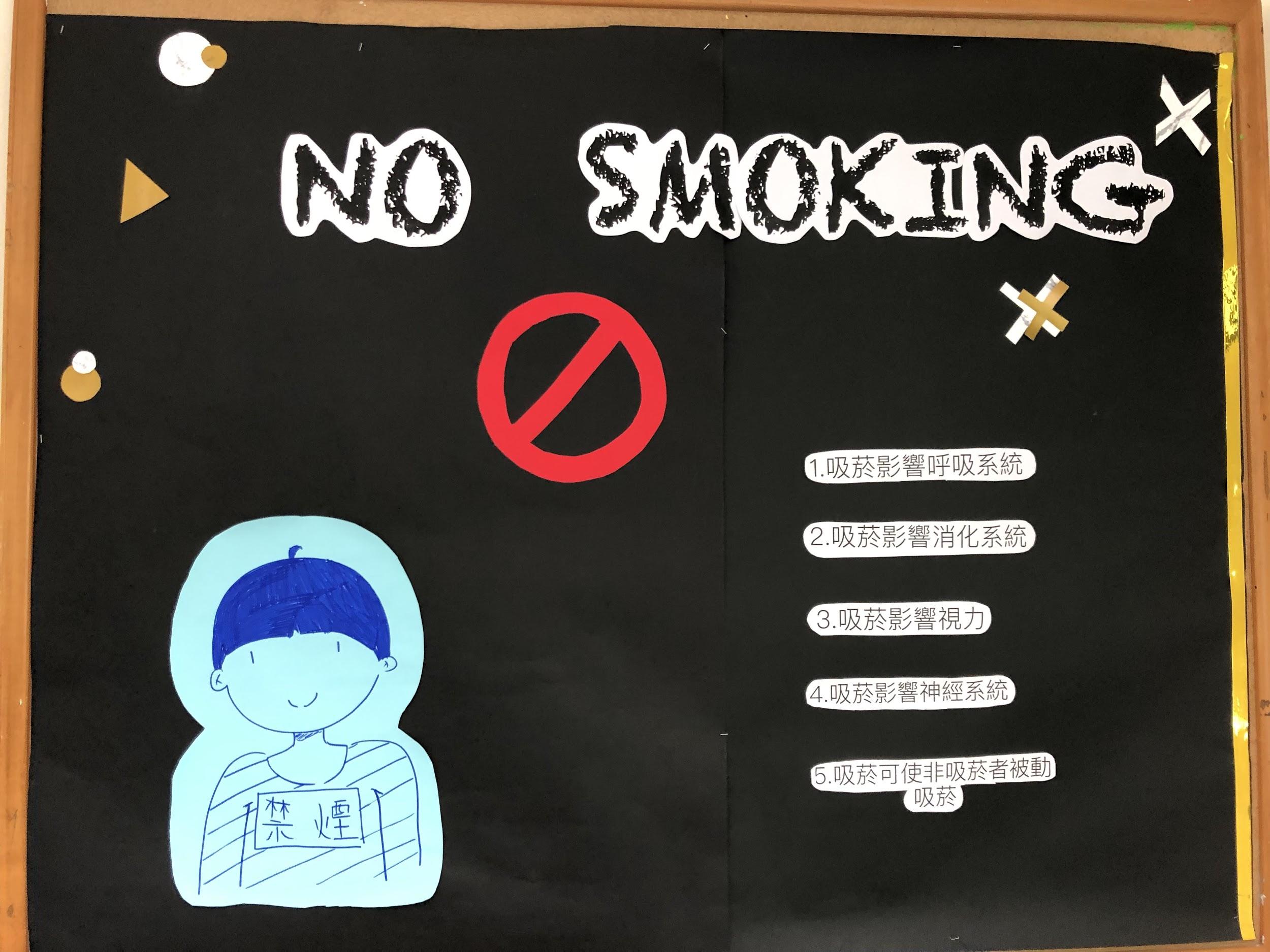 【議題宣導】【議題宣導】【班級書庫】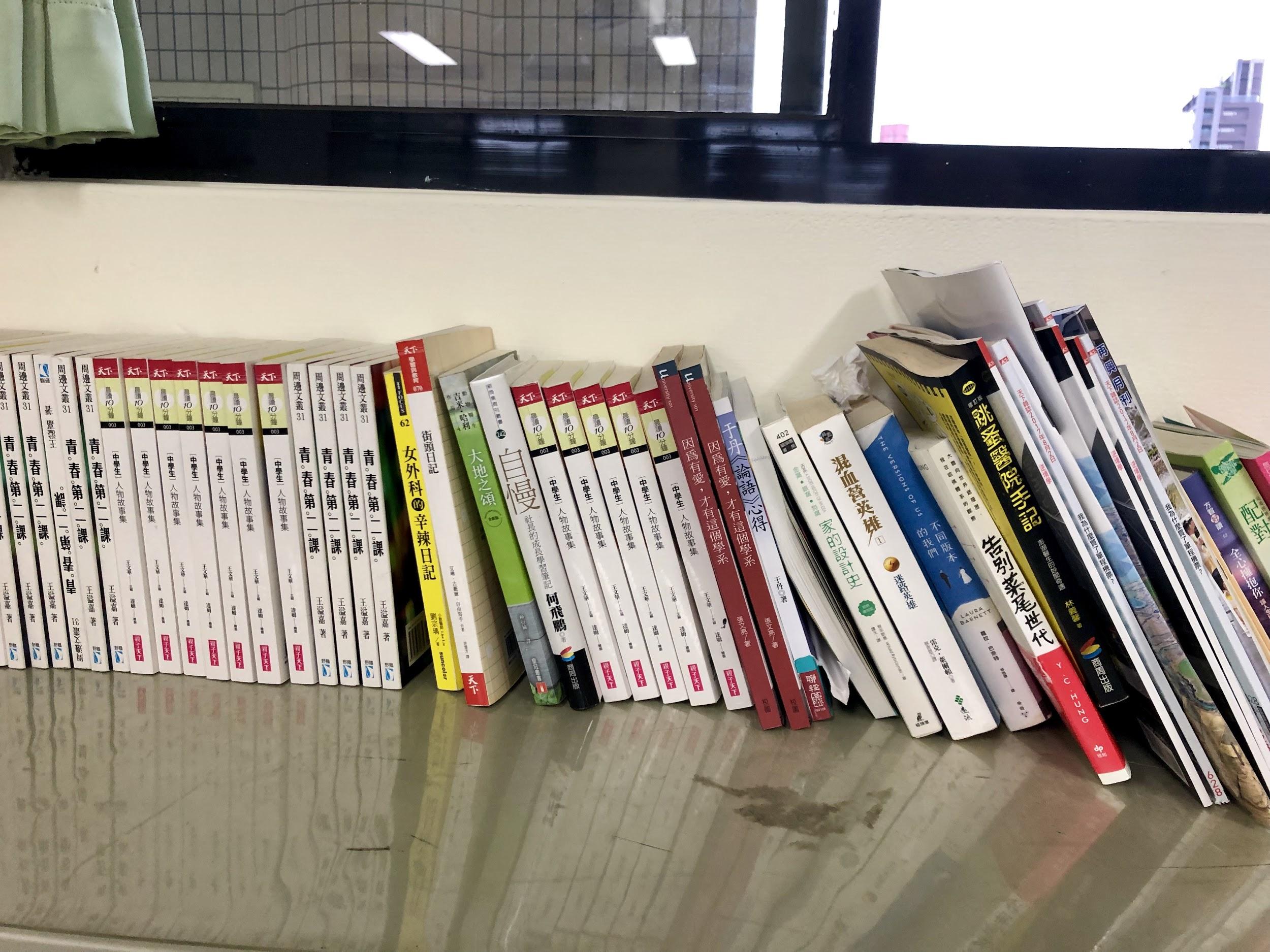 【班級書庫】【班級書庫】【其他特色】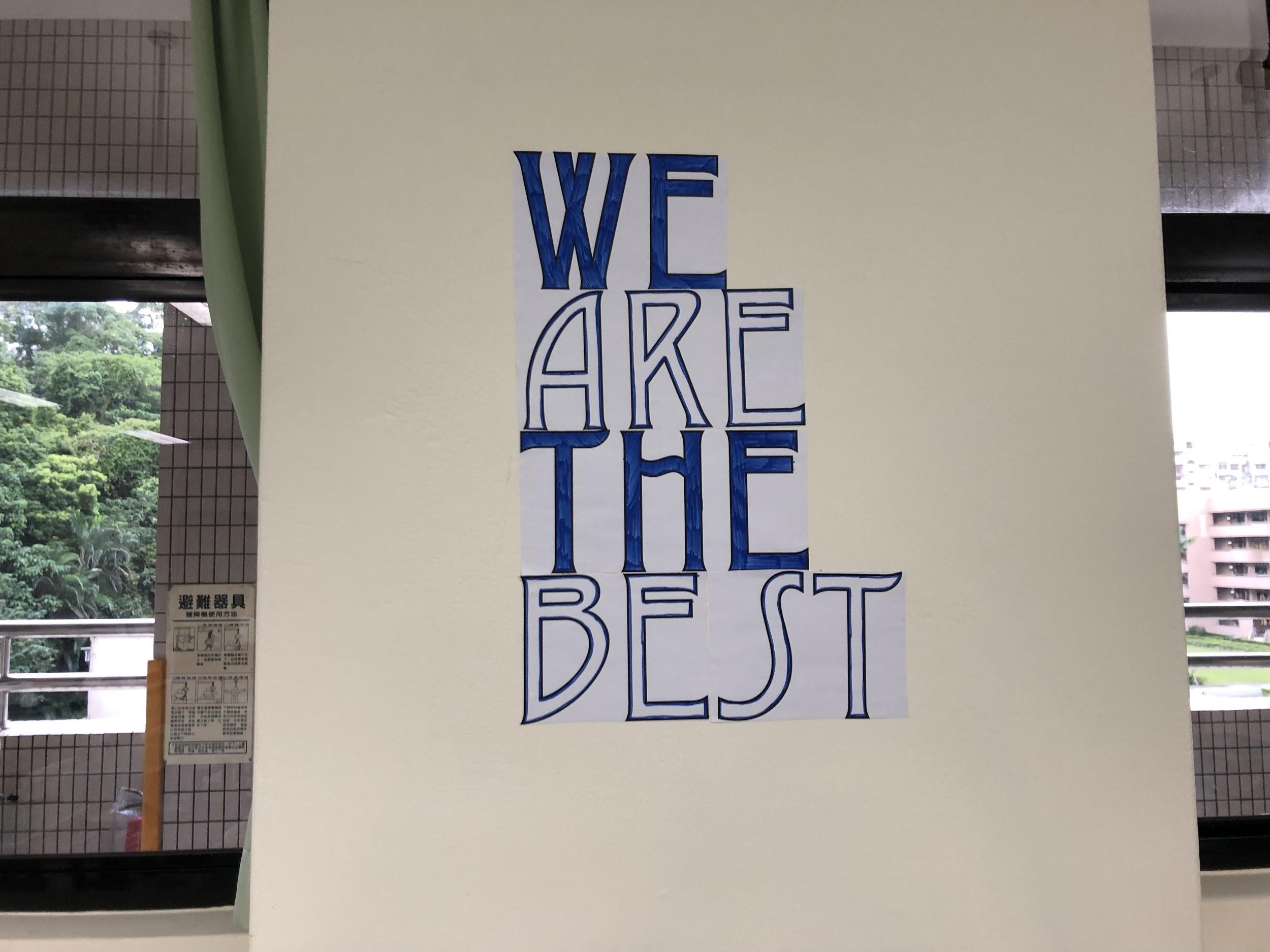 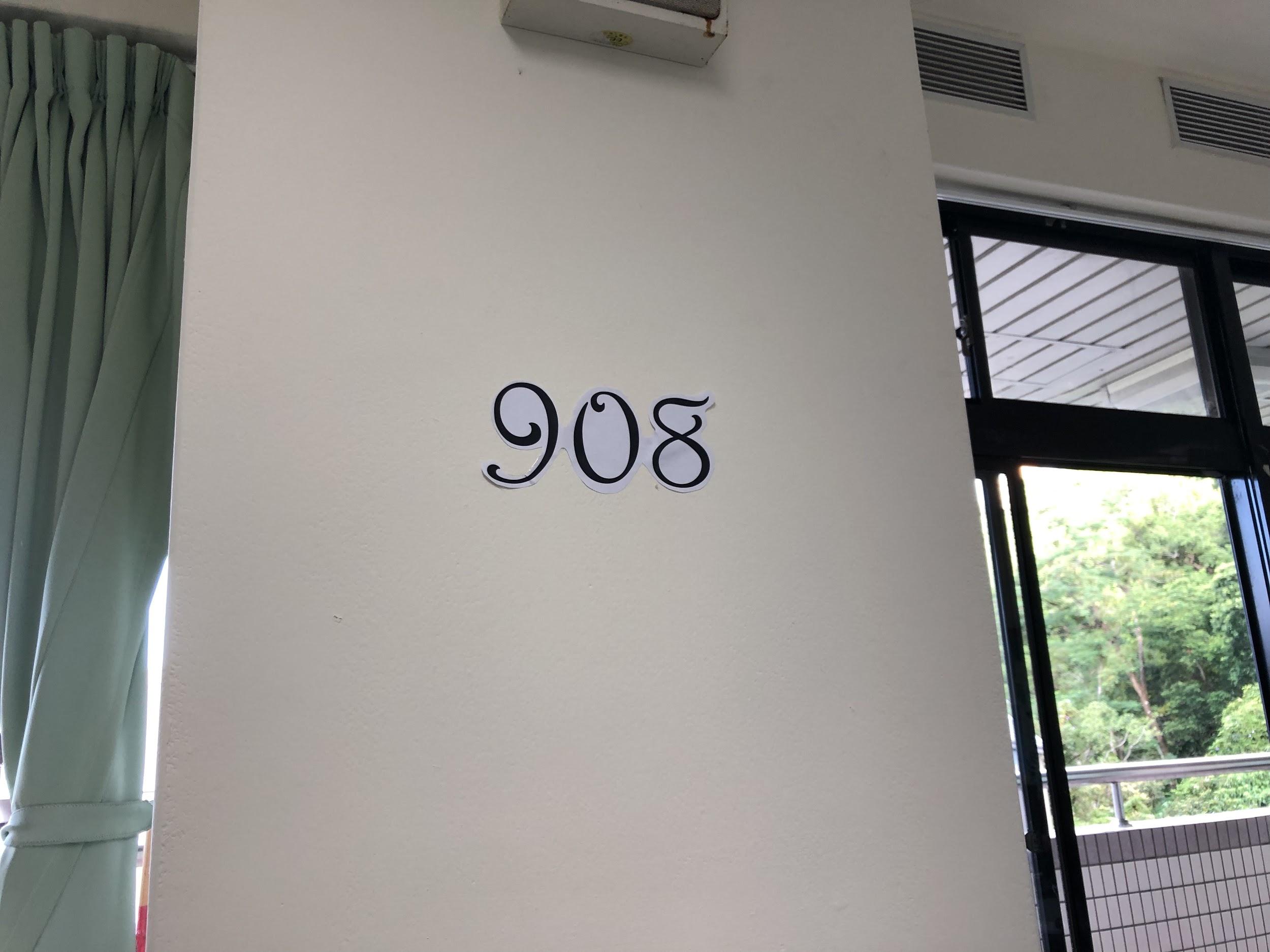 【其他特色】【其他特色】